TGA Erlebnisseminar „BRANDSCHUTZ Bau- & Braukurs“Das etwas andere Brandschutzseminar für Planer, Architekten, Inhaber von Handwerksbetrieben und SHK-MeisterWalraven bietet in regelmäßigen Abständen deutschlandweit Brandschutzschulungen, die etwas Ausgefallenes bieten. Pilotveranstaltung für die geplante Veranstaltungsreihe 2020 ist das TGA Erlebnisseminar „BRANDSCHUTZ Bau- & Braukurs“ am 10. Juli 2019 in Kulmbach. Planer, Architekten, Inhaber von Handwerksbetrieben und SHK-Meistern erleben:Eine Brandschutzschulung mit Karl-Heinz Ullrich, Walraven GmbH, Sachverständiger für gebäudetechnischen Brandschutz (EIPOS), Anwendungstechnik Brandschutz:Aufbau und Ablauf einer Brandprüfung.Verwendbarkeitsnachweise und ihre Tücken.kombiniert mit einem Bierbraukurs als Erlebnis der Sinne (sehen - riechen - schmecken – fühlen):Die Teilnehmer setzen einen Sud an einer mobilen Brauanlage an und begleiten ihn bis zur fertigen Würze.Parallel dazu erfahren sie alles über Rohstoffe, Charakteristika und Entstehungsgeschichten der einzelnen Biergattungen, Bier und Gesundheit sowie amüsante Geschichten und Anekdoten rund um das Thema Bier.Bierverkostung von sechs bis sieben charakterstarken Biersorten.Die Teilnahmegebühr in Höhe von 89 Euro zuzüglich Umsatzsteuer beinhaltet Tagungsdokumentation, Teilnahmezertifikat, Verpflegung und Braukurs.Information und Anmeldung (https://www.walraven.com/de/leistungen/akademie/tga-erlebnisseminar)Walraven GmbH, Frau Marion Brendel, Telefon: 0921 7560-220, E-Mail: marion.brendel@walraven.comDie maximale Teilnehmerzahl ist auf 20 Personen begrenzt. Berücksichtigung in der Reihenfolge des Eingangs der Anmeldungen.Bild und Bildtext: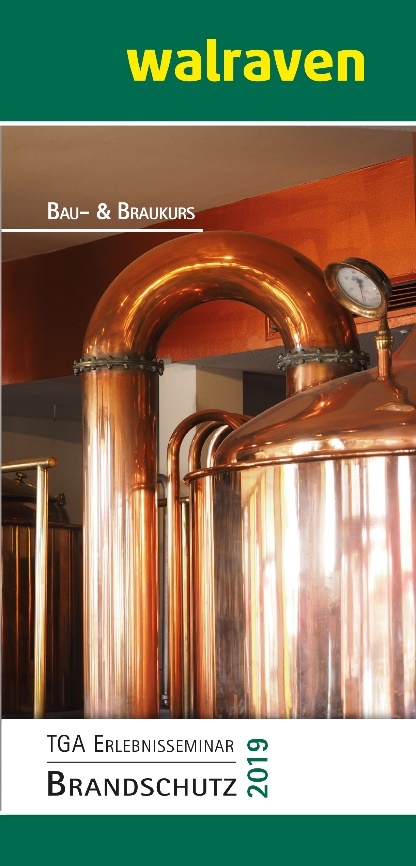 Brandschutzschulungen von Walraven, die etwas Ausgefallenes bieten. Wie das TGA Erlebnisseminar „BRANDSCHUTZ Bau- & Braukurs“.Bild: WalravenIhre Ansprechpartnerin:Gabriele PöhlmannReferentin PR und MediaWalraven GmbHKarl-von-Linde-Str. 22D-95447 BayreuthTelefon:	+ 49 921 7560149Fax:	+ 49 921 7560222 E-Mail: 	gabriele.poehlmann@walraven.comHomepage: www.walraven.com